Start hereHealing begins today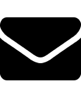 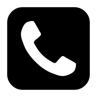 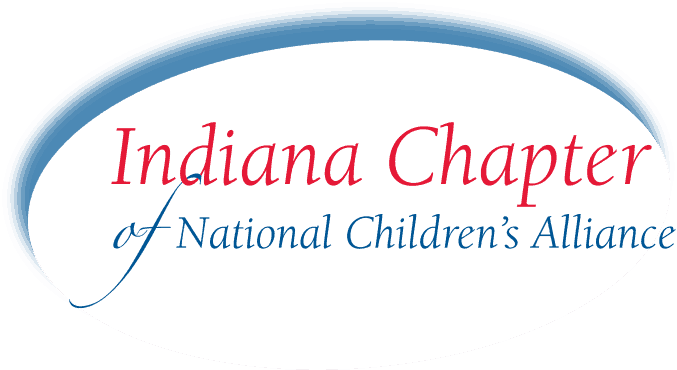 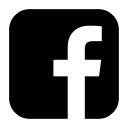 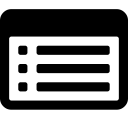 